学生在教务系统发起转专业申请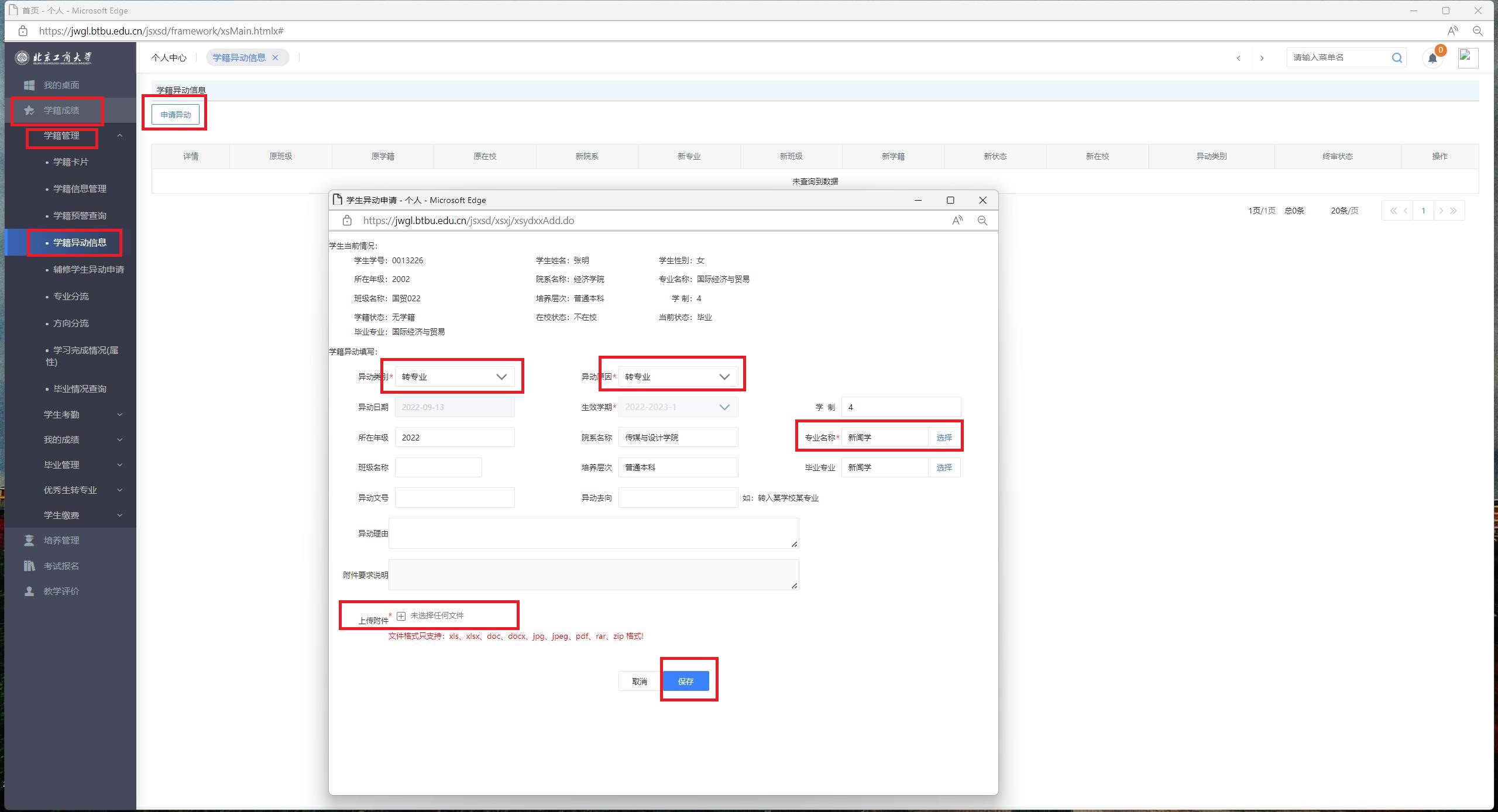 